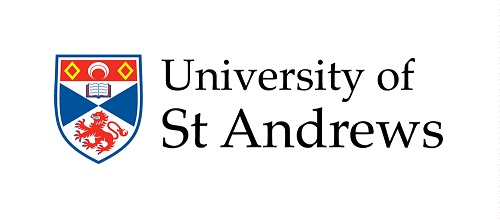 Scotland’s Future Series Application FormThe University has launched a £35,000 fund to support projects which enhance discussion and debate on issues pertinent to the topic of Scotland’s future. Complete this application form for funding of up to £1000 for small projects and up to £3500 for larger pieces of work that demonstrate visible interaction on a topic relating to Scotland’s future which engages audiences and stakeholders within and beyond the University.

Participation will be as inclusive as possible and colleagues and students across all Schools and Units are invited to take part. Students are encouraged to discuss their proposal with an academic staff member. Interdisciplinary projects will be particularly encouraged. 

Visit the Scotland's Future web pages for more information and a breakdown of the criteria for application. Please have a copy of your CV available to send with your submission. Queries should be directed to the Scotland’s Future team on scotlandsfuture@st-andrews.ac.uk.APPLICATION NUMBER (FOR ADMIN PURPOSES)  1 Name, email address and School or Unit:First and last name: ________________________________________________University email address: ________________________________________________School/Department: ________________________________________________2 Are you a student? Yes No3 If you are a student, what year are you in?________________________________________________________________4 If you are a student, have you discussed your plans with a member of staff and, if so, who?
 Yes ___________________________________________________________ No 5 If you are a member of staff, please provide your job title:________________________________________________________________6 Please indicate whether you are applying for Small or Large funds.   
   
NB: Upper limits are not guaranteed, and levels of funding will be at the discretion of the review panel and commensurate with the plans and objectives.   
   
Application to: Small Awards up to £1000  Large Awards between £1000 to £3500 7 What is the title of the project?________________________________________________________________________________________________________________________________8 What are the key aims of your project?________________________________________________________________________________________________________________________________________________________________________________________________________________________________________________________________________________________________________________________________9 Please provide a brief outline of the project covering the main activities to be undertaken with the funding requested, proposed timescale for completion of activities, and intended targets/objectives, e.g., events, visits etc. Please provide dates.________________________________________________________________________________________________________________________________________________________________________________________________________________________________________________________________________________________________________________________________10 Why is this relevant to an issue of importance to Scotland’s Future?________________________________________________________________________________________________________________________________________________________________________________________________________________________________________________________________________________________________________________________________11 Please provide details on how you will engage with your audience and key stakeholders:________________________________________________________________________________________________________________________________________________________________________________________________________________________________________________________________________________________________________________________________________________________________________________________________________________________________________________________________12 What will be the longer-term benefits of your project?________________________________________________________________________________________________________________________________________________________________________________________________________________________________________________________________________________________________________________________________________________________________________________________________________________________________________________________________13 Start Date:  ________________________________________________________________14 End date (must be within 12 months of the start date):________________________________________________________________15 Budget:  
   
The total at the bottom of the calculation will be used as the amount requested for your submission.
  
 For the other budget headings please give a breakdown of the costs requested as follows:
 Staff costs: ____________________________________Consumables: _________________________________Travel and subsistence: __________________________Other: ________________________________________Total: _________________________________________ NB A report will be required after the project which should include a breakdown of expenditure and supporting receipts to the value of the award granted.Thank you for completing the Scotland’s Future application form. Please email this form as a Word document along with a copy of your CV to scotlandsfuture@st-andrews.ac.uk. 